２０１９年12月3日～12月26日参加者：野中　樹、阪本裕依子2019年12月4日、アフガニスタンで活動中の中村哲氏が死亡した。地域での融和にコミュニケーションが欠かせないと訴え、灌漑事業に力を入れ、砂漠を緑地に変えた影響は計り知れない。医師生命を捧げたその地域で、ゲリラにより銃撃された。無念である！！！「十三の海鳴り」（阿部龍太郎著、集英社）を読んだ。舞台は鎌倉末期の奥州、蝦夷。私の働く松前（当時マトウマイ）が主要な舞台の一つになっている。主人公、安藤新九郎がアイヌと力を合わせて苦境を切り開いてゆく。松前町史で簡単に触れている時代を克明に記している。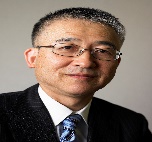 Dr.WARIの総合診療Skill-Up講座症例病名/内容開催日レクチャー1Opening Statement12月3日レクチャー2Semantic Qualifier12月3日レクチャー3ＶＩＮＤＩＣＡＴＥ－Ｐ12月3日レクチャー４オッカムの剃刀、ヒッカムの格言、サットンの法則12月3日症例１急性大動脈解離12月3日症例2二枝ブロック（陳旧性前壁梗塞）12月3日症例3Crowned dens syndrome12月3日症例4Wellens’ syndrome12月3日症例5尋常性天疱瘡12月3日症例６鎌状赤血球症12月3日症例7ＴＩＡ12月4日症例8髄膜炎12月4日症例9特発性後腹膜線維証（ＩｇＧ４関連疾患））」12月4日症例10ニューモシスチス肺炎」12月4日症例11下垂体線種（部分的下垂体機能低下）12月4日症例12古典的結節性動脈炎12月4日症例１3狭心症12月5日症例14臍石12月5日症例15髄膜炎菌性髄膜炎12月5日症例16橋中心雑髄症候群12月5日症例17丹毒12月5日症例18うつ熱12月5日症例19bendopnea12月6日症例20Fitz-Hugh-Curtis syndrome12月6日症例2１薬剤熱＋副腎不全12月6日症例2２キャンピロバクター腸炎12月6日症例2３ライム病12月6日症例2４進行性核上性麻痺12月6日症例25大網梗塞12月10日症例2６ギランバレー症候群12月10日症例27下垂体卒中12月10日症例28DPB12月10日症例29神経性食欲不振症12月10日症例30結核性髄膜炎12月10日症例3１非外傷性腹直筋血種12月11日症例3２膠原線維性大腸炎12月11日症例33好酸球増多症候群12月11日症例34急性心外膜炎12月11日症例35再発性多発軟骨炎12月11日症例36クラミフィラ肺炎12月11日症例37腹部片頭痛12月12日症例38脾湾曲部症候群12月12日症例39ジベル薔薇色粃糠疹12月12日症例40酒さ12月12日症例41エルシニア回盲部炎12月12日症例42多発性硬化症12月12日症例43冠攣縮性狭心症12月13日症例44コンタクトレンズ眼瞼下垂12月13日症例45片頭痛＋アルディニア12月13日症例46脳静脈洞血栓症12月13日症例47IEによるDIC12月13日症例48下垂体前葉機能低下症12月13日症例49腸腰筋血種12月24日症例50憩室炎12月24日症例51乳び胸水12月24日症例52IgA腎症12月24日症例53カポジ水痘様発疹12月24日症例54痂皮性膿痂疹12月24日症例55アメーバ性髄膜脳炎12月24日症例56リンパ球浸潤性下垂体炎12月24日症例57ヒトパルボウイルスB19感染症12月25日症例58糖尿病（インスリンが効かなくなった時）12月25日症例59Sturge Weber症候群12月25日症例60リウマチ（初期治療）12月25日症例61妊娠に伴う色素分界線条12月25日症例62転移性脊椎骨腫瘍12月25日症例63胃がんを合併した悪性貧血12月25日症例64海綿静脈洞血栓症12月25日症例65ニューモシスチス肺炎12月26日症例66コレステロール塞栓症12月26日症例67感染性心内膜炎12月26日症例68狂犬病12月26日症例69脳梗塞12月26日症例70原発性副甲状腺亢進症12月26日症例71冠攣縮性狭心症12月26日症例72特発性後腹膜出血　12月26日